Об изменении постановления Президиума Центрального комитета Белорусского профессионального союза работников образования и наукиС учетом внесенных Национальным центром защиты персональных данных 9 июня 2022 г. изменений в рекомендации об обработке персональных данных в связи с трудовой (служебной) деятельности и согласованных Министерством труда и социальной защиты Республики Беларусь, руководствуясь постановлением Президиума Совета Федерации профсоюзов Беларуси от 24.06.2022 № 145 «Об изменении постановления Президиума Совета Федерации профсоюзов Беларуси», которым внесены изменения в постановление Президиума Совета ФПБ от 30.03.2022 № 45 «О некоторых мерах по защите персональных данных», Президиум Центрального комитета Белорусского профессионального союза работников образования и науки ПОСТАНОВЛЯЕТ:1. Внести в постановление Президиума Центрального комитета Белорусского профессионального союза работников образования и науки (далее - Профсоюз) от 26.04.2022 № 6/440 «О защите персональных данных» следующие изменения, изложив в новой редакции:1.1. Положение о политике Белорусского профессионального союза работников образования и науки в отношении обработки персональных данных, утверждённое этим постановлением (прилагается);1.2. Положение о политике первичной профсоюзной организации Белорусского профессионального союза работников образования и науки в отношении обработки персональных данных, утвержденное этим постановлением;	1.3. одобренные и рекомендованные к применению этим постановлением формы согласия (прилагаются).	2. Профсоюзу, территориальным организациям Профсоюза:	2.1. обеспечить мониторинг практики применения законодательства о персональных данных в первичных профсоюзных организациях и при необходимости, внести в Профсоюз предложения по изменению законодательства о персональных данных;	2.2. оказать на постоянной основе методическую помощь первичным профсоюзным организациям;2.3. организовать обучение профсоюзного актива по вопросам законодательства о персональных данных на постоянной основе;2.4. подготовить и принять в новых редакциях соответствующие политики, учитывающие специфику и характер деятельности профсоюзной организации (в том числе актуальные для профсоюзной организации цели обработки персональных данных, нормы коллективного договора);2.5. при организации работы по реализации Закона Республики Беларусь от 07.05.2021 № 99-З «О защите персональных данных» руководствоваться актуальными рекомендациями, размещёнными на официальном сайте Национального центра: cpd.by/Правовая основа/Методические документы, рекомендации;	2.6. разместить на соответствующих сайтах вышеуказанные положения.3. Контроль за выполнением настоящего постановления возложить на главного правового инспектора труда Профсоюза Манюк Л.В., председателей областных (Минской городской) организаций, объединенной отраслевой профсоюзной организации работников НАН Беларуси Профсоюза. 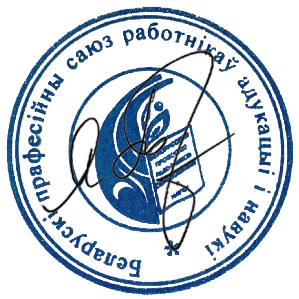 Председатель Центрального	комитета Профсоюза		Т.Р.ЯкубовичМанюк 243 61 18ЦЭНТРАЛЬНЫ  КАМІТЭТ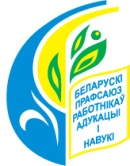 БЕЛАРУСКАГА  ПРАФЕСІЙНАГА  САЮЗАРАБОТНІКАЎ  АДУКАЦЫІ  І  НАВУКІПРЭЗІДЫУМПАСТАНОВАЦЕНТРАЛЬНЫЙ  КОМИТЕТБЕЛОРУССКОГО ПРОФЕССИОНАЛЬНОГО СОЮЗАРАБОТНИКОВ  ОБРАЗОВАНИЯ  И  НАУКИПРЕЗИДИУМПОСТАНОВЛЕНИЕ15.08.2022 № 10/874г. Мінскг. Минск